Na temelju članka 20. stavka 4. Zakona o mjeriteljstvu (»Narodne novine«, broj 74/14 i 111/18) glavna ravnateljica Državnog zavoda za mjeriteljstvo donosiPRAVILNIK O MJERITELJSKIM I TEHNIČKIM ZAHTJEVIMA ZA UREĐAJE KOJIMA SE MJERI UDIO ETILNOG ALKOHOLA U IZDAHU ISPITANIKA
I. OPĆE ODREDBEČlanak 1.Ovim pravilnikom propisuju se mjeriteljski i tehnički zahtjevi koje moraju zadovoljavati uređaji kojima se automatski mjeri udio etilnog alkohola u izdahu ispitanika (u daljnjem tekstu: etilometri).Članak 2.Odredbe ovoga Pravilnika odnose se na:1.	stacionarne etilometre namijenjene za uporabu na stalnoj lokaciji u unutarnjem prostoru na mjestu sa stabilnim okolišnim uvjetima2. prenosive etilometre namijenjene za uporabu u unutarnjim ili vanjskim prostorima sa vlastitim napajanjem3.	mobilne etilometre namijenjene za mobilnu uporabu s napajanjem na akumulator vozila.Članak 3.Etilometar mora zadovoljiti sva mjeriteljska načela i načela zaštite na način da je korisnik siguran u rezultate mjerenja, te mora biti proizveden na način da podržava standarde mjerne tehologije i mjernih rezultata.Rješenja koja proizlaze iz zahtjeva ovog Pravilnika, moraju poštivati predviđenu uporabu etilometara te predvidjeti sve mogućnosti zloporabe etilometara i rezultata mjerenja.II. MJERITELJSKI I TEHNIČKI ZAHTJEVIČlanak 4.Mjeriteljski i tehnički zahtjevi koje moraju zadovoljavati etilometri propisani su u Dodatku I., koji su tiskani uz ovaj Pravilnik i njegov su sastavni dio.III. OCJENJIVANJE SUKLADNOSTIČlanak 5.Postupak ispitivanja tipa mjerila za etilometre provodi se u skladu s propisom o načinu na koji se provodi ispitivanje tipa mjerila.Etilometri za koje je izdano rješenje o odobrenju tipa mjerila ovjeravaju se u skladu sa Zakonom o mjeriteljstvu i provedbenim propisima donesenim na temelju toga Zakona.IV. UZAJAMNO PRIZNAVANJEČlanak 6.Postupak uzajamnog priznavanja provodi se u skladu s odredbama članka 33. Zakona o mjeriteljstvu.V. NOTIFIKACIJAČlanak 7.Ovaj se Pravilnik donosi uzimajući u obzir postupak obavješćivanja na temelju Direktive (EU) 2015/1535 Europskog parlamenta i Vijeća od 9. rujna 2015. o utvrđivanju postupka pružanja informacija u području tehničkih propisa i pravila o uslugama informacijskog društva (SL L 241, 17. 9. 2015.).VI. PRIJELAZNE I ZAVRŠNE ODREDBEČlanak 8.Etilometri, koji na dan stupanja na snagu ovoga Pravilnika imaju važeće rješenje o odobrenju tipa mjerila, mogu se podnositi na prvo ovjeravanje pod uvjetom da zadovoljavaju odredbe ovoga Pravilnika.Etilometri, koji su na dan stupanja na snagu ovoga Pravilnika u uporabi, mogu se podnositi na redovno i izvanredno ovjeravanje sve dok zadovoljavaju odredbe propisa na temelju kojeg su stavljeni u uporabu.Članak 9.Danom stupanja na snagu ovoga Pravilnika prestaje važiti Pravilnik o mjeriteljskim zahtjevima za uređaje kojima se mjeri udio etilnog alkohola u izdahu ispitanika (»Narodne novine«, br. 118/99.)Članak10.Ovaj Pravilnik stupa na snagu osmoga dana od dana objave u »Narodnim novinama«.Klasa: Urbroj: Zagreb, GLAVNA RAVNATELJICABrankica Novosel, v. r.DODATAK I. OPĆE ODREDBEIzdah ispitanika je količina zraka izdahnuta duboko iz pluća. Ako je pri mjerenju protok zraka izdaha manji od 0,1 L/s, izdah ispitanika nije dostatan za mjerenje. Udio alkohola mjeri se i prikazuje na pokaznome uređaju etilometra u miligramima alkohola po litri izdaha ispitanika (mg/L). Izmjereni udio alkohola u mg/L može se prikazati na pokaznome uređaju etilometra i kao udio alkohola u krvi ispitanika u gramima alkohola po kilogramu krvi ispitanika (g/kg) odnosno u masenim promilima (‰). MJERITELJSKI I TEHNIČKI ZAHTJEVIProizvođač etilometra mora naznačiti okolišne, mehaničke i elektromagnetske uvijete u kojima se  mjerilo može koristiti. Također mora navesti i način napajanja i druge veličine koje mogu utjecati na točnost mjernih rezultata. Etilometar mora imati mogućnost mjerenja u mjernome području od 0,050 mg/L do 1,440 mg/L, a najveća gornja granica mjerenja smije biti 3,000 mg/L. Za mjerne vrijednosti manje od 0,050 mg/L etilometar mora pokazivati ništicu. Etilometar se sastoji od ovih osnovnih dijelova: osjetila mjernoga dijela (uređaja za obradbu signala) pokaznog uređaja uređaja za signalizaciju. Osim osnovnih dijelova iz stavka 1. ovog članka, etilometar može imati i sondu za uzimanje uzoraka, uređaj za tiskanje mjernih rezultata i priključke za spajanje na računalo. Pokazni uređaj etilometra može biti analogni ili digitalni. Vrijednost podjeljka mjerne ljestvice na analognome pokaznom uređaju ili vrijednost digita na digitalnome pokaznom uređaju mora biti jednaka 0,01 mg/L ili manja od 0,01 mg/L odnosno jednaka 0,02 g/kg (masena promila) ili manja od 0,02 g/kg (masena promila). Nakon završenoga postupka mjerenja etilometar mora pokazivati samo krajnji rezultat. U referentnim uvjetima etilometri moraju biti spremni za mjerenje: nakon zagrijavanja od 15 minuta od uključenja uređaja nakon zagrijavanja od 5 minuta nakon uključenja uređaja ako je uređaj bio u tzv. pripremnome modu. Iznimno, etilometri koji ne ispunjavaju uvjete iz stavka 1. mogu se upotrebljavati ako je vrijeme zagrijavanja navedeno u uputi za rukovanje.    Etilometar mora biti konstruiran za mjerenje pri ovim referentnim uvjetima: temperaturi okoline od 0 °C do +40 °C tlaku izdaha koji ne smije prelaziti 25 hPa pri protoku zraka od 0,17 L/s kako bi se s pomoću usnika dobio dostatan uzorak izdahnutog zraka. Usnik je posebno obrađena cjevčica od plastične mase kroz koju ispitanik puše u etilometar.  Kućište etilometra mora se tako izraditi da dijelovi uređaja budu zaštićeni od vanjskih udara, prašine i vlage. Kućište etilometra mora biti napravljeno tako da se mogu staviti ovjerni žigovi.
NAJVEĆE DOPUŠTENE POGREŠKETočnost mjerenja etilometra utvrđuje se održavanjem rezultata mjerenja u granicama dopuštene pogreške (GDP). Granice dopuštene pogreške (GDP) pri tipnome ispitivanju, prvome ovjeravanju i ponovnome ovjeravanju utvrđene su u tablici 1. Tablica 1: Granice dopuštene pogreške (GDP) 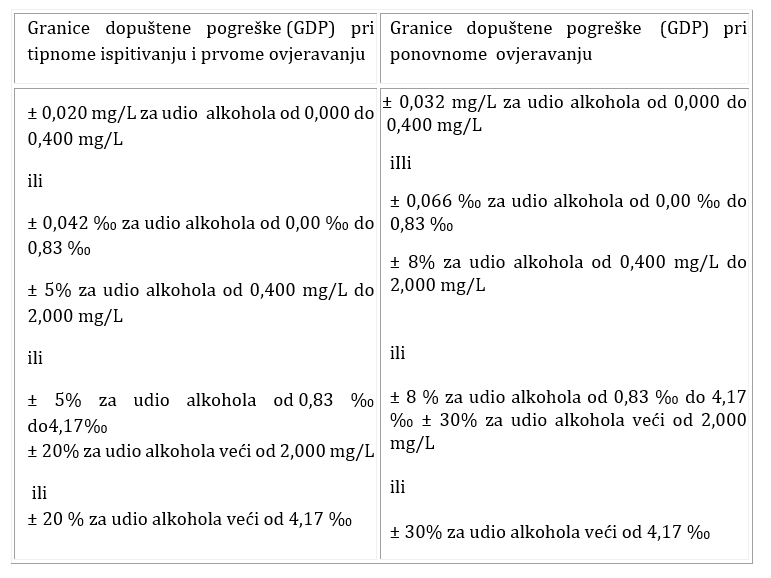 4. NATPISI I OZNAKE4.1 Natpisi i oznake na etilometru moraju biti ispisani na hrvatskome jeziku i latiničnim pismom. Etilometri moraju imati ove natpise i oznake, jasno vidljive, čitljive i neizbrisive u običajenim uvjetima uporabe: 1. naziv ili znak proizvođača 2. oznaku tipa etilometra 3. serijski ili tvornički broj. 4.3 Natpisi i oznake moraju se nalaziti na vidljivu mjestu na etilometru ili na natpisnoj pločici etilometra. Na analognome pokaznom uređaju odnosno digitalnome pokaznom uređaju ili pokraj njega (na kućištu) mora biti oznaka mjerne jedinice u kojoj se izražava rezultat mjerenja.